安徽新华学院健身瑜伽俱乐部健身瑜伽，正在被越来越多的人群接受和喜爱它不仅是一项强健体魄的大众体育运动，更成为一种追求平衡、平和、放松的时尚健康生活方式。健身瑜伽引进校园，不仅能够让同学们锻炼到柔韧和力量，学会高难度炫技体式，而且能够在练习中学会平静内心，从而释放压力、紧张和焦虑。起源健身瑜伽，是在传统瑜伽的基础上，去除“宗教、神秘和个人崇拜”，保留瑜伽中与健康相关的全部内容，包括调身、调息、调心在内，是瑜伽中国化、本土化的产物，是在全民健身战略背景下，在响应《“健康中国 2030” 规划纲要》等政策纲要的过程中产生的一种时尚休闲的运动项目和运动方式。健身瑜伽以促进身心健康为目的，通过自身的体位训练、气息调控和心理调节等手段，达到改善体质，增强身体活力、延缓机体衰老的效果，人们通过瑜伽练习，获得生理上和心理上的健康。它力争为群众提供科学的健身指导，帮助广大瑜伽爱好者更好地迈出健康步伐，提高健身效果，并积极发挥健身瑜伽对情绪的调节作用。为了促进健身瑜伽的健康发展，全国大学生体育协会和国家体育总局也设置了相关的赛事活动，健身瑜伽也慢走入了大学校园。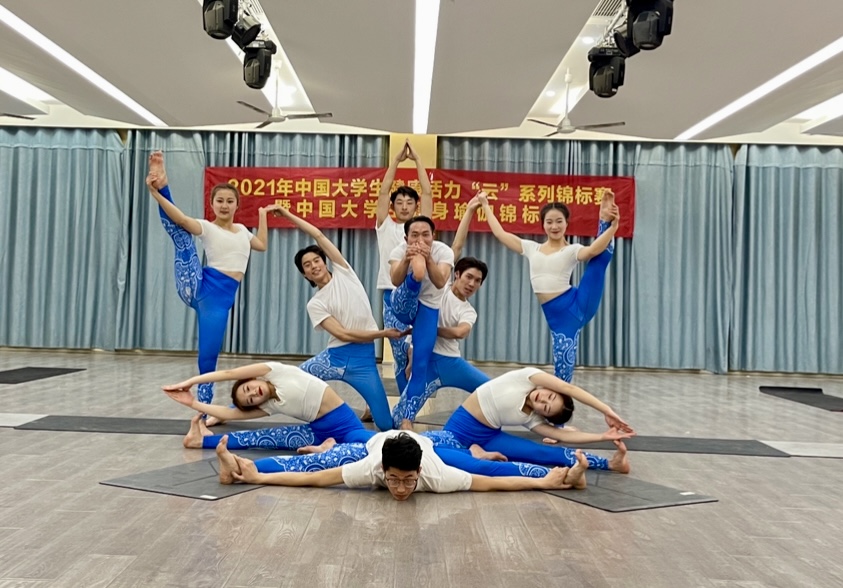 健身瑜伽俱乐部简介在学校大力推广施行体育俱乐部教学的背景下，我校瑜伽俱乐部于2019年正式成立，一直秉承“以人为本、健康第一、面向全体、团队学习”的思想，旨在最大限度地推动瑜伽课教学、训练、竞赛、课余体育活动的“一体化”；培养学生体育学习兴趣、形成“终身体育”意识和提高学生身体素质。瑜伽俱乐部实行会员制度，从起初的成立俱乐部，到确定上课内容，到制定竞赛计划，慢慢的明确发展方向，初中级会员积极参加各种俱乐部举办的各种健身挑战活动、期末汇报展演活动以及校级体育竞赛；高级会员则根据需要积极训练，备战全国各级各类比赛；各级会员在完成每学期的教学任务之外，还能够根据自己的能力参加其他的俱乐部活动，真正做到课内外体育课相结合，增加学生的运动量，增强学生的体质。00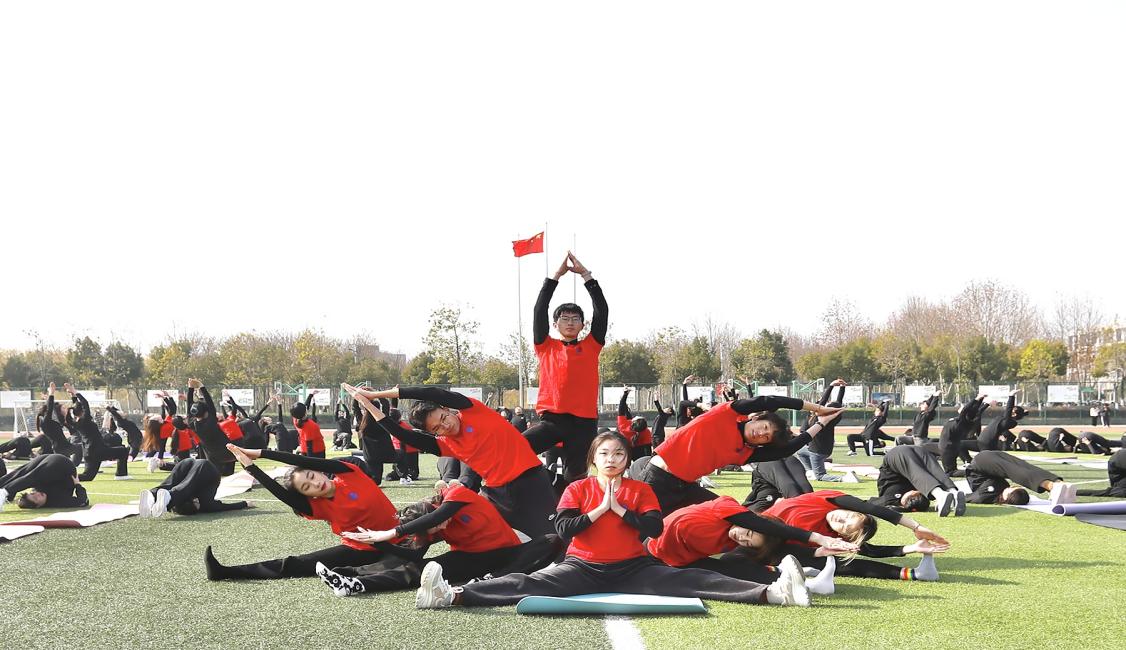 俱乐部教学及日常活动健身瑜伽俱乐部设置初级班，中级班和高级班。初中级会员主要是学习健身瑜伽规定等级动作中1-5级动作和简单的套路编排知识，学生们掌握动作技术后，还能进行简单的套路编排，为期末考试做准备，为校级展演和比赛奠定基础。平时会组织团体性活动，例如夏日健身挑战活动、比赛选拔活动等，丰富学生课外体育活动内容，培养学生团队合作意识。健身瑜伽俱乐部高级班的会员们，主要是学习规定体式1-9级动作、体式动作的做法、功效及注意事项，除此之外还会加入难度大一点的编排知识，为各级各类比赛做好准备。同学们积极参加2019-2021年的体育俱乐部期末汇报展演活动，以及每学期的期末汇报表演。每一次展演和表演中，学生们都会全力准备，积极编排，不断的磨合后用最好的精神状态来展现节目效果，在一次次的活动中培养团队协作意识、提高审美意识和锻炼表现力，从而不断成长，体验乐趣，增强自信。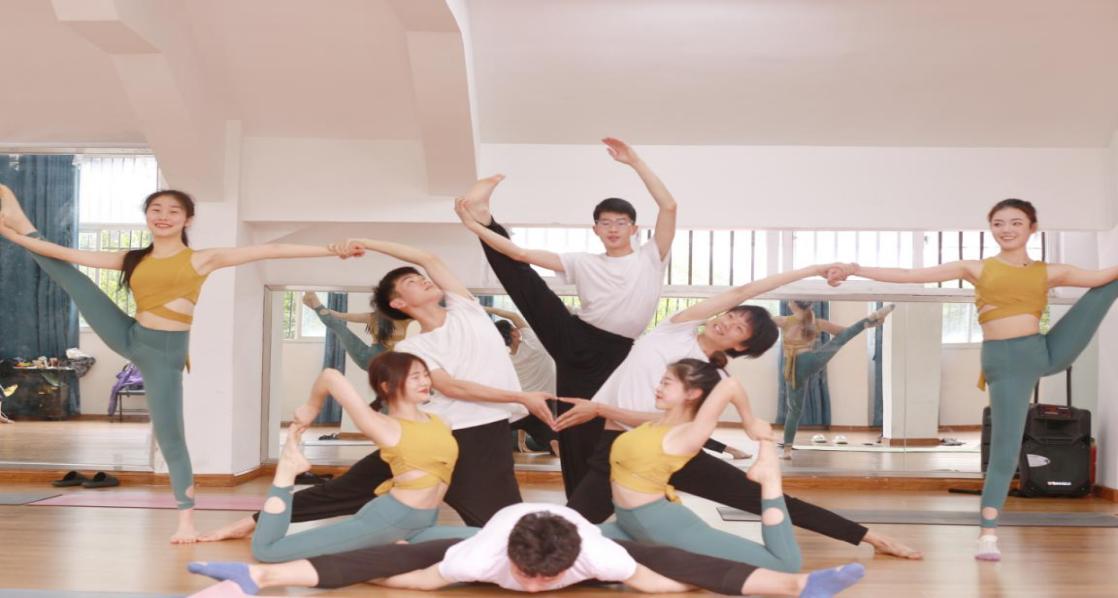 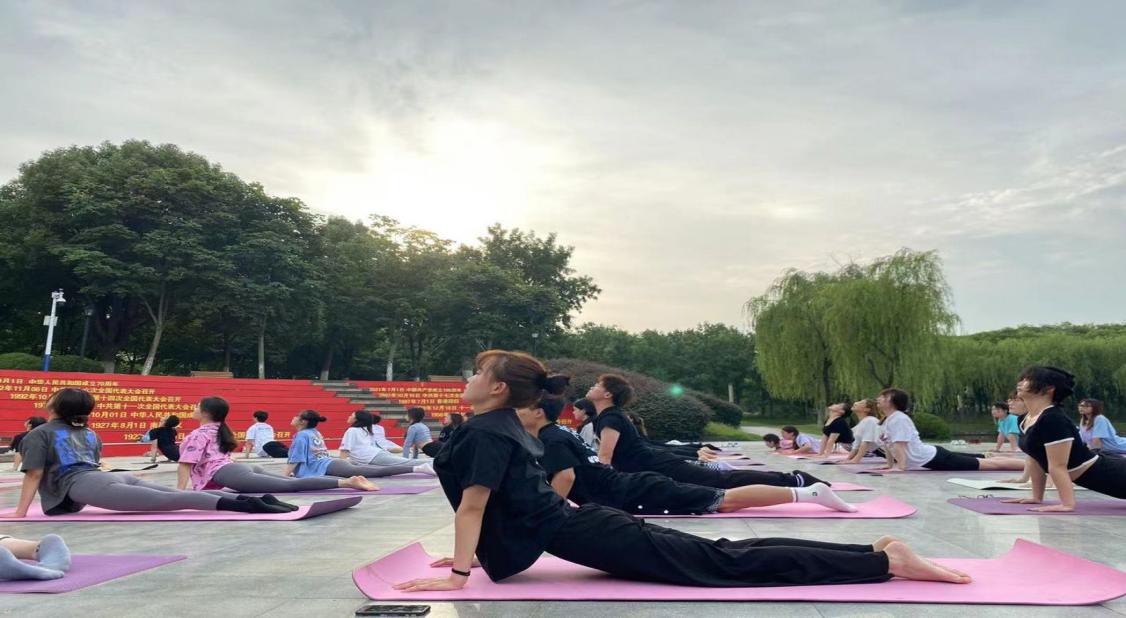 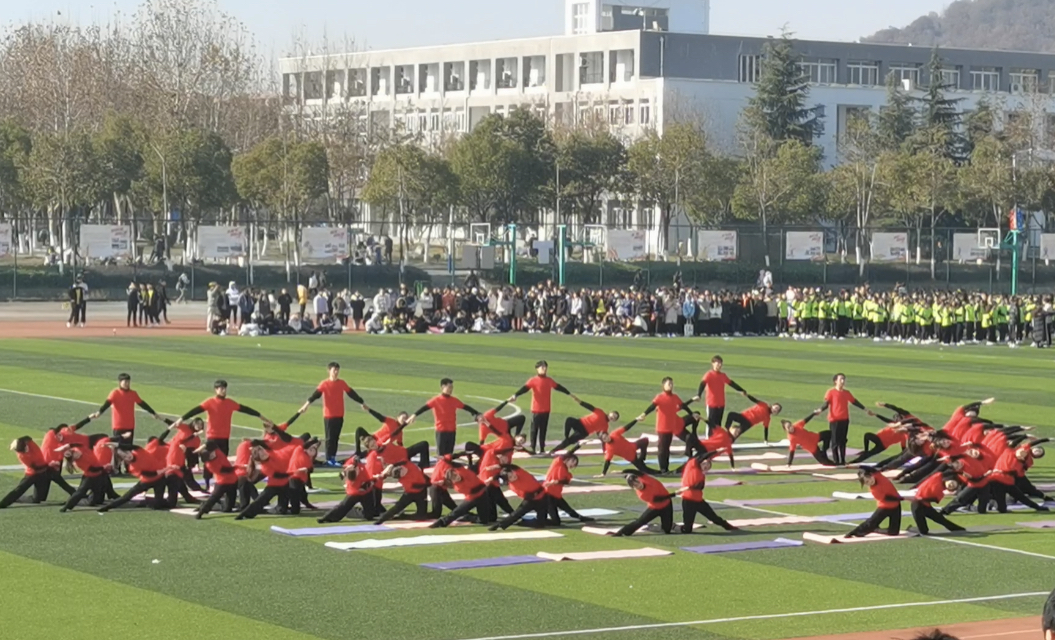 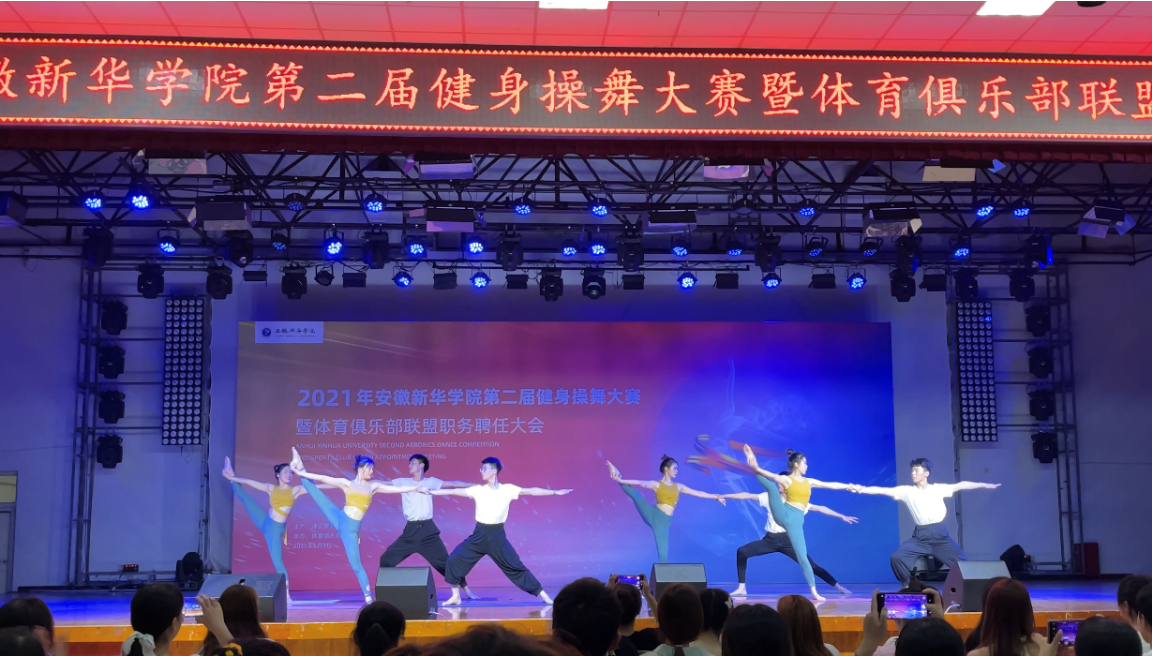 高光时刻俱乐部成立3年来，在学校和体育教研室领导的鼓励与支持下快速发展起来，俱乐部各级会员积极参加校内外各级别比赛与活动，开展了校内活动5次，参与校级活动和竞赛3次，参加全国性比赛3次，并多次获得第一名的优异成绩。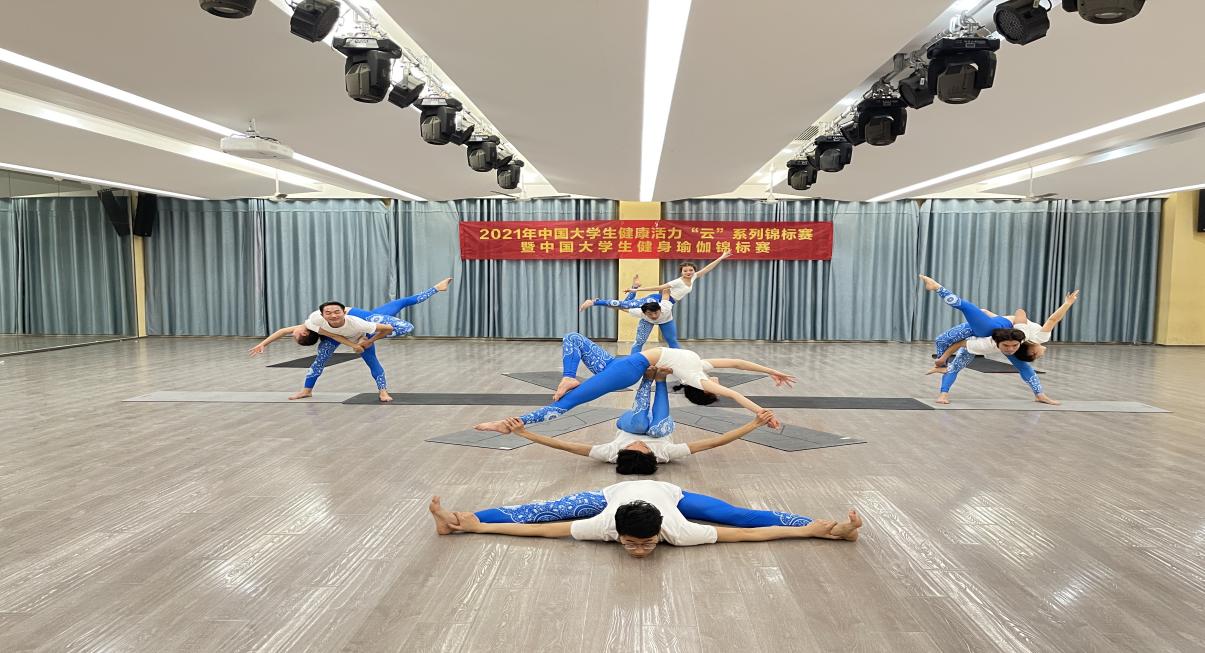 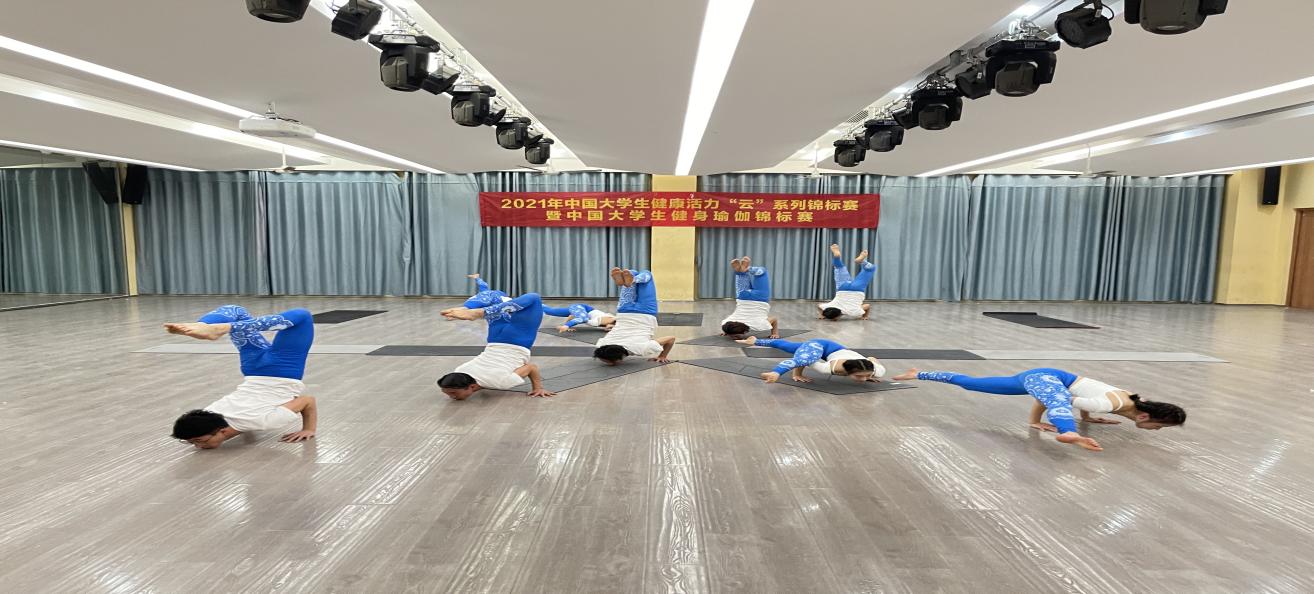 获得荣誉：1、2019年11于南京市参加“第十五届中国大学生健康活力大赛暨中国大学生健美操、校园健身操舞锦标赛”获普通院校组混双（二级）项目第一名；2、2020年11月参加“2020年中国大学生健康活力“云”系列大赛暨健身瑜伽锦标赛”获普通院校组男单（一级）项目第一名；3、2020年11月参加“2020年中国大学生健康活力“云”系列大赛暨健身瑜伽锦标赛”获普通院校组男单（二级）项目第五名；4、2020年11月参加“2020年中国大学生健康活力“云”系列大赛暨健身瑜伽锦标赛”获普通院校组女单（二级）项目第七名；5、2021年12参加“第16届中国大学生校园健身操舞锦标赛暨2021年中国大学生健身瑜伽锦标赛”中获甲组（阳光组）三级-大集体项目第六名。6、2021年6月在校级比赛“安徽新华学院第二届健身操舞大赛”中获健身瑜伽集体项目一、二、三等奖，健身瑜伽规定四人项目一、二、三等奖。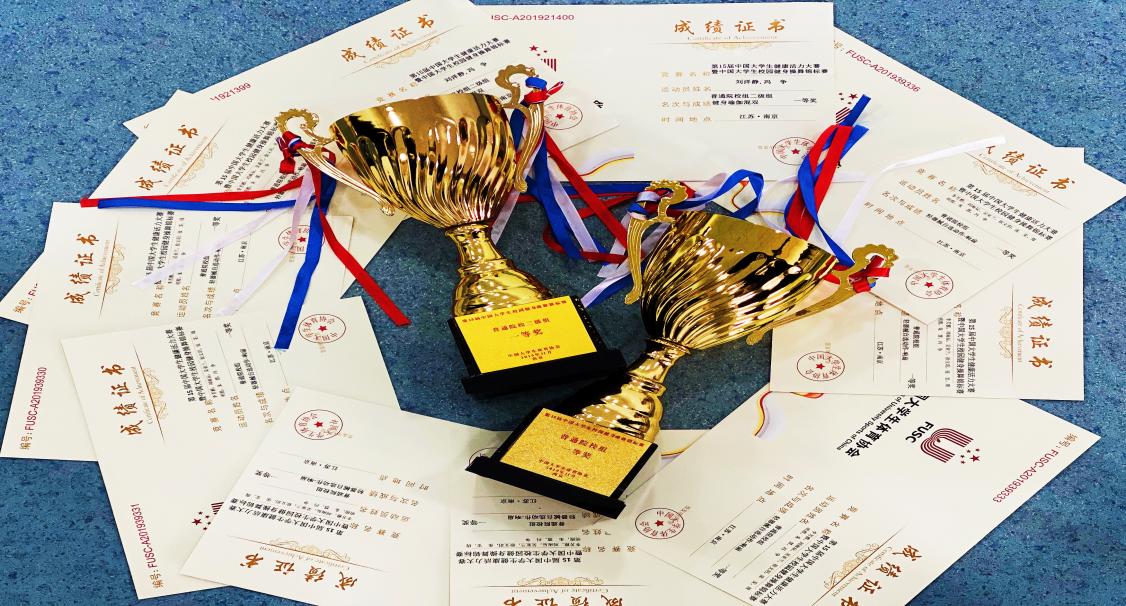 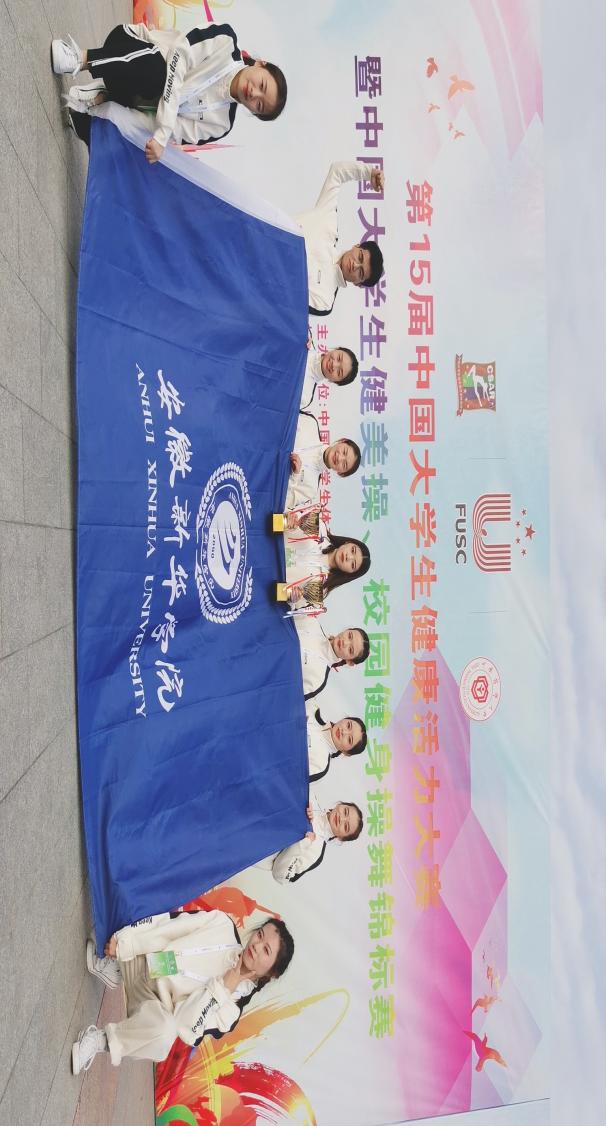 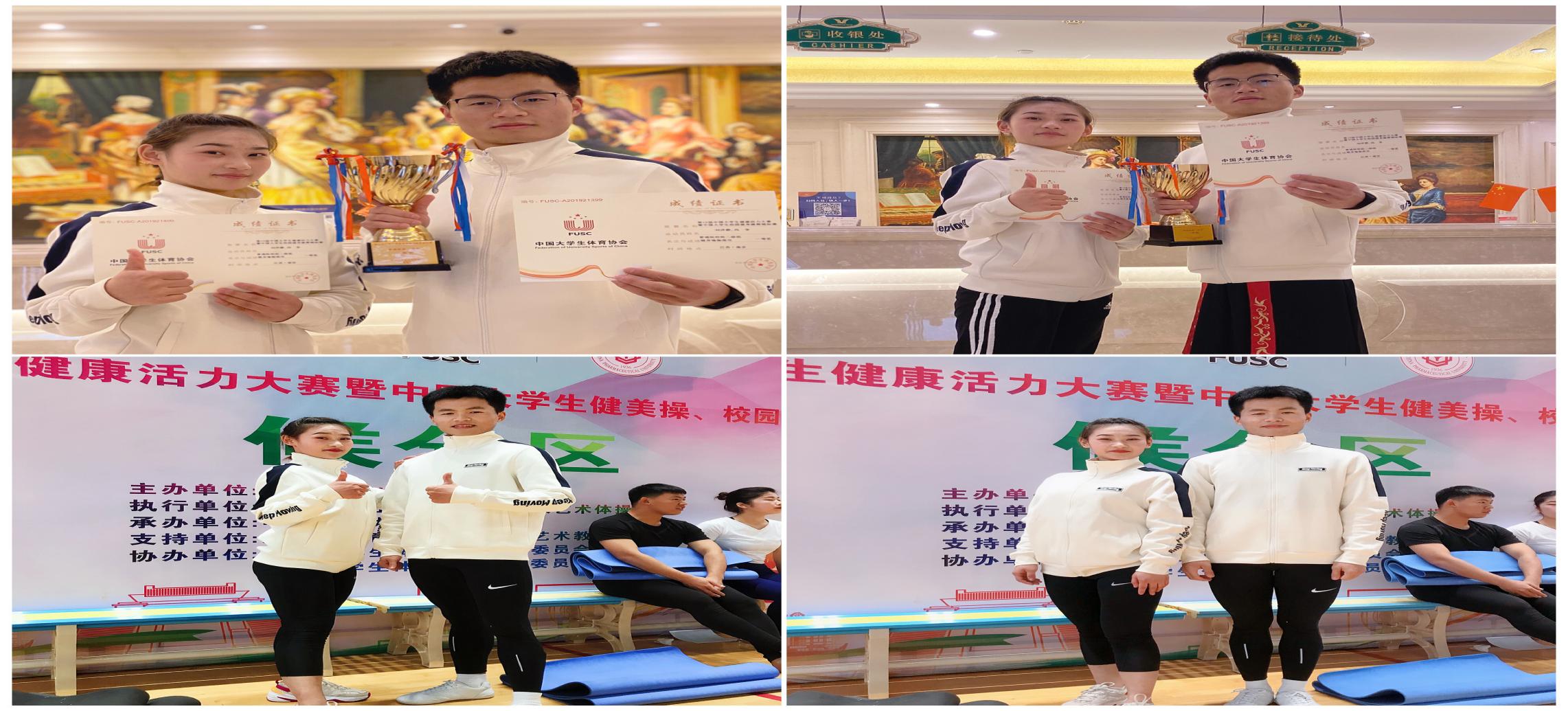 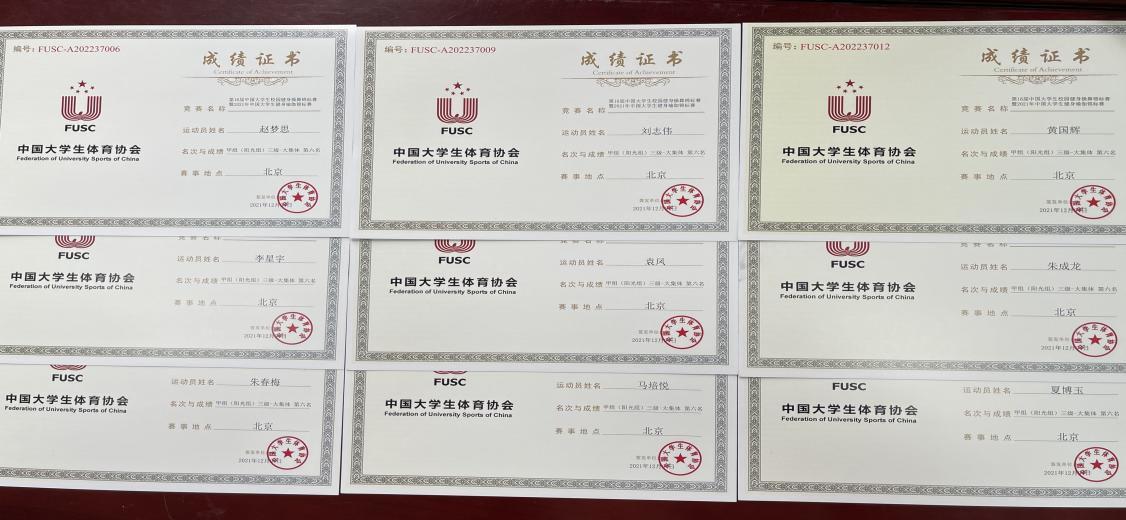 结语在学校和通识教育部的支持下，瑜伽俱乐部经过2年多的发展，配备了齐全的场地器材，形成了完善的教学计划、考核制度和训练方案，让同学们能够系统学习健身瑜伽，发展柔韧力量素质，培养良好姿态，掌握一种终身受益的健身方法；还能够在校内外各种活动和比赛中体验成就和快乐、展现良好的精神面貌。